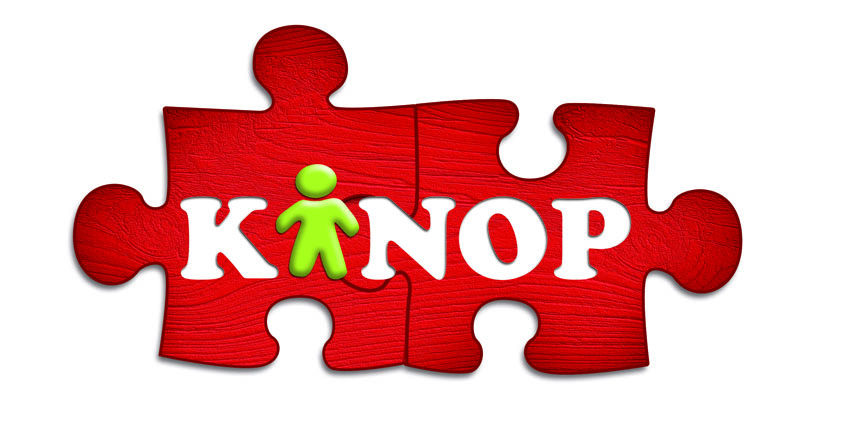 Beleidsplan Veiligheid en Gezondheid Griftdijk BSOInhoudsopgave1. Inleiding2.  Missie en visie, doelen en beleidscyclus.3.  Grote risico's      	3.1 Fysieke veiligheid: geselecteerde grote risico’s:3.1.1.  Vallen van hoogte3.1.2.  Verstikking3.1.3.  Vergiftiging3.1.4.  Verbranding3.1.5.  Verdrinking3.1.6   Buitenruimte3.1.7   Anders, nl   inclusief keuken4.  Sociale veiligheid      	4.1 Grensoverschrijdend gedrag      	4.2 Kindermishandeling      	4.3 Vermissing 5.  Gezondheid     	5.1 Algemeen hygiëneregels gericht op pm’ers:     	5.2 Algemeen hygiëneregels gericht op kinderen.     	5.3 De locatie.           5.4 Voedselveiligheid6.  Omgaan met kleine risico’s.7.  Risico- inventarisatie8. Thema’s uitgelicht8.1  Grensoverschrijdend gedrag          	8.2  Achterwachtregeling 9. EHBO regeling 10. Communicatie en afstemming intern en extern. 
11. Ondersteuning en melding van klachten. (verwijzing)1. InleidingVoor u ligt het beleidsplan Veiligheid en Gezondheid van KINOP. Met behulp van dit beleidsplan wordt inzichtelijk gemaakt hoe we op onze locatie werken. Met als doel de kinderen en medewerkers een zo veilig en gezond mogelijke werk, speel en leefomgeving te bieden waarbij kinderen beschermd worden tegen risico’s met ernstige gevolgen en leren omgaan met kleine risico’s. Centraal staat het werken in een zo veilig en gezond mogelijke werk-, speel- en leefomgeving. Indien noodzakelijk zijn er maatregelen opgesteld voor verbetering. De directie is eindverantwoordelijke voor het beleidsplan Veiligheid en Gezondheid. Een beleid komt in de praktijk echter pas goed tot zijn recht als alle medewerkers zich betrokken voelen en het beleid uitdragen. Daarom zal er regelmatig tijdens het teamoverleg een thema, of een onderdeel van een thema, over veiligheid of gezondheid op de agenda staan. Dit om continu in gesprek te blijven over het beleid.Zo blijven we scherp op onze werkwijze, kunnen we monitoren of genomen maatregelen wel of niet effectief zijn en kunnen we bij veranderingen in de omgeving of situatie, zoals bij verbouwingen of veranderingen in de inrichting, direct controleren of het beleid al dan niet moet worden aangescherpt.2. Missie en visie, doelen en beleidscyclusMissie en visie
Binnen KINOP wordt gewerkt volgens de missie en visie van KINOP. De doelstellingen zijn uitgewerkt in the KINOP way. Deze staan opgenomen in het personeelsreglement en de beroepscode voor pm’ers.Er wordt volgens deze gedragscode gewerkt en als zodanig wordt de ouder, collega en het kind benaderd. KINOP heeft een aantal kernwaarden die belangrijk zijn voor alle werknemers van KINOP. Deze kernwaarden spelen ook een grote rol in de beroepscode voor de pm’ers van het kinderdagverblijf. De pm’ers  en de stagiaires en vrijwilligers kennen de inhoud van het pedagogisch beleidsplan en het beleidsplan veiligheid en gezondheid. De pm’ers zijn op de hoogte van de beleidsplannen en handelen al zodanig.Het Veiligheid en gezondheidsbeleid omvat een concrete beschrijving van de wijze waarop KINOP zorg draagt dit actuele beleid en de evaluaties inzichtelijk zijn voor de beroepskrachten (in opleiding), stagiaires, vrijwilligers en ouders. Wij zorgen dat het actuele beleid inzichtelijk blijft.Dit doen wij op de volgende wijze:Het veiligheid- gezondheidsbeleid staat op de website;Bij de start van het werken ontvangen alle betrokken medewerkers (per mail of uitgeprint) een exemplaar volgens inwerkplan;Wijzigingen worden tussentijds gecommuniceerd in het werkoverleg/personeelsbijeenkomst of per email.Specifiek staat centraal, het omgaan met grote risico’s, kinderen te leren omgaan met kleinere risico’s en de kinderen uit te dagen en te prikkelen in hun ontwikkeling.Medewerkers worden in staat gesteld kennis te onderhouden en uit te breiden. Dit gebeurt aan de hand van een jaarlijks op te stellen opleidingsplan.Beleidscyclus
Jaarlijks vind er een interne audit plaats waarbij het gebruik van de protocollen en richtlijnen getoetst wordt. Jaarlijks wordt de kwaliteitsagenda vastgesteld aan de hand van vastgestelde aandachtspunten, input van de medewerkers, en wettelijke richtlijnen. Verbeterpunten worden opgesteld en uitgevoerd.

Verbeterpunten/plan van aanpak/evaluatie
Jaarlijks wordt deze verbeterpunten in de zgn. plan van aanpak geëvalueerd waarop jaarlijks de kwaliteitsagenda kan worden vastgesteld. Wijzigingen, tips en tops worden besproken met de oudercommissie.De medewerkers worden meegenomen in een vooruitblik en terugblik tijdens het personeelsoverleg dat minimaal 2 keer per jaar wordt gehouden.Bij het beoordelingsgesprek van de medewerker wordt de medewerker o.a. beoordeeld op het professioneel handelen.Jaarlijks wordt er een scholingsplan opgesteld.3. Grote risico’s:We benoemen de grootste risico’s ten aanzien van veiligheid en gezondheid. We geven aan wat we doen om de kans dat dit risico voorkomt te beperken.We beschrijven de belangrijkste grote risico’s die op onze locatie kunnen leiden tot ernstige ongevallen, incidenten of gezondheidsproblemen.We maken hierin een onderscheid in grote risico’s ten aanzien van fysieke veiligheid, gezondheid en sociale veiligheid.3.1 Fysieke veiligheid: geselecteerde grote risico’s: Ten aanzien van fysieke veiligheid hebben we onderstaande risico’s gedefinieerd als grote risico’s. Deze risico’s kunnen een B1 code krijgen wanneer iets zeer weinig kans heeft om voor te komen. De code A1 wordt gebruikt in die gevallen dat de kans zeer groot is dat dit grote risico met ernstig gevolg voor kan komen.Het item fysieke veiligheid wordt besproken tijdens het werkoverleg met de pm’ers en staat opgenomen in de kwaliteitsagenda.Wanneer een (klein)ongeval op locatie gebeurt dient het ongevallenregistratieformulier ingevuld te worden. Onder een ongeval vallen bijvoorbeeld ook val-incidenten. Werkwijze:altijd dezelfde dag het ingevulde formulier doormailen of inleveren op kantoor. (KDV)De pm’er is verantwoordelijk dat het buitenspelen op een veilige en hygiënische manier plaatsvindt. Constateringen worden zelf door de pm’er opgelost; zoals het opruimen van een schroef of plank. Lukt het de pm’er niet om tot een oplossing te komen, dan wordt hier melding van gemaakt bij de locatiemanager(bij voorkeur per email) en worden de kinderen hier weg van gehouden.
3.1.1.  Vallen van hoogte3.1.2.  Verstikking3.1.3.  Vergiftiging3.1.4.  Verbranding3.1.5.  Verdrinking3.1.6   Buitenruimte3.1.7.  Ander, nl3.1.1. Vallen van hoogteAlle ruimtes locatieScenario: kind valt van stoel of uit kinderstoel. Dit krijgt urgentiecode B2 i.v.m. gebruik van lage stoelen. Allen (draai)stoelen en bureaustoelen van de pm’ers krijgen code B1 We hanteren de volgende gedragsregels:Bij oudere kinderen 4-13 jaar worden afspraken gemaakt over het gebruik van de stoelen; niet erop staan, wiebelen, of op 1 poot zitten e.d.Scenario: kind valt of komt in gevaar en bezeert zich ernstig door defect materiaal.                     Gevaarlijke situaties direct wegnemen en melding maken aan directie.Wanneer het kind daadwerkelijk valt: handel volgens richtlijnen eerste hulp bij ongevallen vanuit het Oranje kruis.Afhankelijk van de ernst van de symptomen (bewusteloos: raadpleeg 112, niet kunnen bewegen zonder dat er pijnklachten bij zijn: raadpleeg huisarts voor verdere instructies)Handel volgens protocol ongevallen en calamiteiten.Scenario: kind valt van speeltoestel.( plaatsing vanaf fase 2 eind kwartaal 2021)De pm’ers geven de kinderen bij ieder speeltoestel instructies: wat mag en wat mag niet. Veiligheid staat hierbij centraal.Kind volgt de spelinstructies van de pm’ers op: pm’ers zien hierop toe.Wanneer het kind daadwerkelijk valt: handel volgens richtlijnen eerste hulp bij ongevallen vanuit het Oranje kruis. Afhankelijk van de ernst van de symptomen (bewusteloos raadpleeg 112, niet kunnen bewegen zonder pijnklachten: raadpleeg huisarts voor verdere instructies)Handel volgens protocol ongevallen en calamiteiten.Verstikking
Alle ruimtes locatieScenario: kind krijgt koordje om nek en stikt. Dit krijgt urgentiecode B1.Hoewel de kans dat dit gebeurt zeer klein lijkt, zijn we als pm’ers zeer alert op spel waarbij koorden e.d. in een spelsituatie op een risicovolle manier wordt gebruikt. Dit wordt besproken met de kinderenScenario: kind stikt in een stukje eten. Dit krijgt urgentiecode B1.
Alle pm’ers hebben de cursus EHBKO gevolgd en krijgen jaarlijks een opfriscursus.Kinderen moeten rustig eten en geen grote stukken naar binnen proppen.Niet met de volle mond praten; eerst drinken, daarna pas de rest.Tot 7 jaar snijdt ovaal en rond fruit door zodat de ovale vorm verdwijnt: druiven, tomaatjes, Geen opgerolde pannenkoek, marshmallows, pinda’s tot 7 jaarSpeelgoed wordt door de pm’ers goed geïnspecteerd op geschiktheid voorafgaand de inrichting en aanpassing van de hoeken. Wanneer kind daadwerkelijk stikt of verslikkingsklachten heeft: handel volgens richtlijnen eerste hulp bij ongevallen van het Oranje kruis.Stimuleer tot hoesten, bij geen geluid (laat) 112 bellen, 5 keer stoten tussen schouderbladen en 5 keer Heimlich. Herhaal dit tot verstikking is opgeheven of wanneer kind bewusteloos is: start reanimatie.Handel volgens protocol ongevallen en calamiteiten.  Vergiftiging
Alle ruimtes locatieScenario: kind komt in aanraking met schadelijke stoffen (urgentiecode B1).
Contoleer tussentijds of de slotjes van de kasten (van schoonmaakmiddelen e.d.) nog goed bevestigd zitten en deze zo nodig vervangen.Kind heeft alleen direct toegang tot niet schadelijke knutselspullen.Scenario: kind krijgt sigaretten en/of medicijnen binnen of komt aan aanstekers, uit de tas of jas van de leidsters. Het kind verwondt zich. Dit krijgt urgentiecode B1.We hanteren de volgende gedragsregels:Tassen en jassen worden opgeborgen, op een afgesproken plaats, buiten bereik van     kinderhanden.Scenario: kind eet van giftige plant of struik (urgentiecode B1).Er worden geen giftige planten geplaatst.De pm’ers zien erop toe dat er geen onbekende planten e.d. worden geplukt bijvoorbeeld tijdens wandelingen.Wanneer kind daadwerkelijk vergiftigingsverschijnselen en heeft: handel volgens richtlijnen eerste hulp bij ongevallen van het Oranje kruis.Bel 112 en volg het advies op van de centralist.       Handel volgens protocol ongevallen en calamiteiten.Verbranding
Alle ruimtes locatieScenario: kind krijgt hete thee van pm’er over zich heen. Dit krijgt urgentiecode B1.De pm’ers zetten de thee hoog weg, buiten het bereik van kinderhanden. Scenario kind brandt zich aan warmwaterkraan (urgentiecode B1).
De warm waterkranen: met grotere kinderen 4-12 jaar worden afspraken gemaakt over gebruik.Scenario: kind komt in contact met elektriciteit. Dit krijgt urgentiecode B1.We hanteren de volgende regels:Stopcontacten zijn hoog geplaatst en beveiligd, met kinderen zijn afspraken gemaakt hoe om te gaan met elektrische apparatuur( Karaoke set e.d) wat mag wel en wat niet. De pm’er houdt toezicht op de uitvoer van de afspraken.Wanneer het kind zich verbrand heeft: handel volgens de richtlijnen eerste hulp bij ongevallen van het Oranje kruis.Verwijder schoenen.(nieuw! Verwijder alle kleding: waar het niet vastzit aan de wond) en koel de wond met lauw water; 10- 20 min minuten. Afhankelijk van de ernst nogmaals herhalen en daarna steriel afdekken en naar huisartsenpost/ziekenhuispost.Handel volgens protocol ongevallen en calamiteiten.Buitenruimte. Scenario: kind verbrandt zich in de zon en droogt uit (urgentiecode B1). Dit risico mijden we door kinderen niet in de felle zon te laten. Over de zandbak is een schaduwnet gespannen. Desondanks worden kinderen voordat ze naar buiten gaan goed ingesmeerd.De kinderen worden regelmatig bijgesmeerd en dragen beschermende kleding en een petje. Ouders worden verzocht de ouders voorafgaand de opvang de kinderen goed in te smeren.Bij warme dagen veel laten drinken, opzoeken van schaduwplekken buiten en de koele ruimtes binnen.Volg de instructies van hitteprotocol bij temperaturen boven de 28 graden: zie bijlage
Wanneer het kind zich verbrandt: handel volgens de richtlijnen eerste hulp bij ongevallen van het Oranje kruis.Zodra het kind zich ziek voelt ten gevolge van verbranding door de zon: slap, misselijk, malaiseklachten raadpleeg huisarts.Als het kind oververhitting -klachten heeft (spierkramp, misselijkheid, braken, uitputting, extreme moeheid en slapte)breng in de schaduw, actief koelen, iets laten drinken. Knapt het kind niet op? Raadpleeg de huisarts.Bij verminderd bewustzijn en bewusteloosheid: bel 112Handel volgens protocol ongevallen en calamiteiten.  VerdrinkingScenario: kind raakt te water (urgentiecode B1).In de zomer wordt er altijd direct toezicht gehouden (0-13 jaar) wanneer er een plastic zwembadje is geplaatst.Water uit plastic zwembadje e.d. wordt iedere dag verwijderd.
Wanneer het kind water binnen heeft gekregen en hierbij veel hoest: handel volgens de richtlijnen eerste hulp bij ongevallen van het Oranje kruis: raadpleeg huisarts.Bij verdrinking: start reanimatie. Handel volgens protocol ongevallen en calamiteiten.3.1.6    Buitenruimte  Scenario: kind valt door defect materiaal of door scherpe rand van het speeltoestel.Om dit te voorkomen inspecteren de medewerkers, voorafgaand het naar buitengaan, het speelmateriaal. Defect materiaal wordt meteen weggenomen. Jaarlijks onderhoud volgens onderhoudsschema met betrekking tot de buitentoestellenScenario: kind staat op de glijbaan en/of botst tegen een ander kind en valt hierdoor van de glijbaan B2.  De glijbaan staan op gras/rubber tegels. Als gedragsregel geldt: niet staan op de glijbaan, 1 voor 1 de glijbaan af. Geen wild gedrag op de glijbaan.Scenario: kind blijft met koordje van capuchon ergens aan hangen. Dit krijgt de urgentiecode B1.Hoewel de kans dat dit gebeurt zeer klein lijkt, zijn we zeer alert op kleding en door de kinderen gedragen sieraden. Als huisregel geldt dat de pm’ers onveilige speelsituaties voorkomen door tijdig (bijvoorbeeld speelgoed zoals een springtouw of halster van een “paard” e.d. en/of kledingstuk weg te nemen en dit wordt besproken met de ouders.)geen koordjes om de nek toestaan in spelmomenten met een glijbaan en/of klimrek.Scenario: kind doet het poortje open van het hek en rent de straat op. Hek blijft openstaan. Kind rent spelend de straat op. Kind kruipt onder of over het hek of omheining. De pm’er houdt direct toezicht op de kinderen en/of de pm’er maakt afspraken met de kinderen over waar wel en waar niet gespeeld kan worden en zien hierop erop toe dat de afspraken nageleefd worden.Scenario: kind botst tegen ander kind op de schommel en/of vinger raakt bekneld bij de schommel Niet spelen direct onder de reikwijdte van de schommel en gebruik de schommel alleen voor datgene waarvoor het is bedoeld, namelijk schommelen. De pm’ers maken afspraken hieromtrent met de kinderen en zien hierop erop toe dat de afspraken nageleefd worden.Anders, nlScenario: kind wordt gebeten door een ander kind (urgentiecode B1).Verzorging bijtwond indien de tandafdrukken niet wegtrekken:Spoel de bijtwond goed uit met lauwwarm water uit de kraan of douche. 1 of 2 minuten spoelen is voldoende. Dit voorkomt infectie van de wond. Blijft de wond veel bloeden? Druk dan een steriel verband (of anders een schoon verband of schone doek) tegen de wond om de bloeding te stoppen.Dek een open wond na het spoelen tijdelijk af met een schoon (druk)verband of een schone doek. Bel daarna de ouder om hierover te informeren en adviseer om een afspraak te maken bij de huisarts. (mogelijk tetanus -spuit noodzakelijk)Scenario: kind loopt infectie op door tekenbeet ziekte van lyme (urgentiecode B1).Pm’er laat kind na het buitenspelen zelf checken op armen en benen en geeft hierbij tips en aanwijzingen en controleert haargrens. Pm’er informeert de ouders hoe en wat te doen.Scenario: kind krijgt een ongeval door stoeigedrag (urgentiecode B1).Met BSO kids worden huisregels afgesproken:Geen wildgedrag bij ramen, in de keuken, gang of trap. Pm’er houdt toezicht op uitvoer van de afspraken.Rustig de trap oplopen, niet duwen e.d.KeukenKind trekt plastic zak over hoofd en/of speelt met lucifers.Met oudere kinderen ( 4 T/m 12) zijn afspraken gemaakt wat wel en wat niet mag. De pm’er houdt toezicht.Plastic zak en lucifers zijn zorgvuldig opgeborgen en buiten bereik van kinderen bewaard.Op het keukenblok is gevaar voor verbranding met heet water kraan of verbranding door gebruik van de waterkoker en oven.De waterkoker staat achteraan het aanrecht met het snoer opgerold. Met oudere kinderen (10 t/m 12) zijn afspraken gemaakt of ze wel of niet de waterkoker en oven mogen gebruiken. Met het kind ( 6 t/m 12 zijn afspraken gemaakt over de wijze waarop de warme kraan wordt gebruikt. De pm’er houdt toezicht op uitvoer van de afspraken.Kind ( 6 t/m 12) snijdt zich aan mes en aan keukenapparatuur, bij het kokkerellen. Met het kind zijn afspraken gemaakt over het gebruik van messen en keukenapparatuur. De pm’er houdt toezicht op de uitvoer van de afspraken.Sociale veiligheidTen aanzien van de sociale veiligheid hebben we de onderstaande risico’s geïnventariseerd als grote risico’s. Het zijn risico’s die, alhoewel de kans lijkt dat ze weinig voorkomen, een groot gevaar voor de directe veiligheid van het kind met zich mee kan brengen.Grensoverschrijdend gedragKindermishandelingVermissingBij vermoeden van grensoverschrijdend gedrag en/of kindermishandeling raadpleeg en handel volgens de meldcode.4.1 Grensoverschrijdend gedrag (zie ook 8.1)Grensoverschrijdend gedrag kan plaatsvinden tussen kinderen onderling en bij een structureel op de locatie aanwezige volwassene, collega, beroepskrachten in opleiding, vrijwilligers en overige aanwezige medewerkers in de bejegening naar het kind.Genomen maatregelen zijn:Alle structureel aanwezige volwassene zijn in het bezit van een geldig VOG.Protocol 79 gedragscode ongewenst omgangsvormen. Deze gedragscode geldt voor alle medewerkers die bij KINOP werken.Bij signalen van grensoverschrijdend gedrag van een aanwezige volwassene op de locatie naar een kind toe, treedt route 2 van de meldcode in werking.Bij vermoedens over een medewerker zelf moet de volwassene direct de houder inlichten. De houder licht direct de vertrouwensinspecteur van het Onderwijs in. Wanneer de vermoedens de houder zelf betreft wordt de vertrouwensinspecteur van het Onderwijs ingelicht. De meldcode staat structureel op de kwaliteitsagenda.Informatie over het beleid van KINOP t.a.v. grensoverschrijdend gedrag staat vermeld in het pedagogisch beleidsplan.4.2 KindermishandelingBij een vermoeden van kindermishandeling maken wij gebruik van de meldcode kindermishandeling en huiselijk geweld.Signalen en het stappenplan worden frequent besproken in het werkoverleg met de pm’ers en staat structureel op de kwaliteitsagenda. De directie is eindverantwoordelijk voor de melding.Tijdens de jaarlijkse scholing wordt het stappenplan doorgenomen en er wordt besproken welke verantwoordelijkheden de medewerkers hebben. Er is aandacht voor bijzondere vormen van geweld die kennis van de pm’ers vereisen.Bij vermoeden van grensoverschrijdend gedrag en/of kindermishandeling raadpleeg en handel volgens de meldcode.4.3 VermissingPreventie m.b.t. de entree van de locatieOm te voorkomen dat een kind ongezien naar buiten rent (urgentiecode B1), is de haldeur voorzien van een hoge klink. Ouders zijn goed op de hoogte van het veiligheidsbelang om beide deuren; voordeur en haldeur, goed te sluiten. Desondanks vormt menselijk gedrag altijd een risico. Wanneer ouders de deur niet goed sluiten worden ze hierop aan gesproken.Met oudere kind vanaf 8 jaar zijn afspraken met de pm’ers over het buitenspelen in de omheinde buitenruimte: wanneer en waar wordt besproken. BSO kind van 4-8 jaar spelen altijd onder direct toezicht van de pm’er.De BSO kids sluiten traphekje en poorten goed: de pm’er houdt toezicht op de uitvoer van de afspraken.Bij vermissing: handel volgens protocol vermissing.Handel volgens protocol ongevallen en calamiteiten.Buitenruimte Scenario: kind doet het poortje open van het hek of kruipt onder of over het hek of omheining en rent de straat op. Kind rent spelend de straat op. (urgentiecode B1).Met grote kinderen (4-13) worden afspraken gemaakt.De poort wordt altijd goed gesloten.Bij uitstapjes buiten de deur houdt altijd een pm’er direct toezicht op de kinderen.Scenario: kind rent de straat op (tussen een auto) als het wordt opgehaald of als het gebracht wordt en rent al spelend de straat op.In de huisregels staat dat de ouders verantwoordelijk zijn voor het kind, vanaf het moment dat zij het kind ophalen/brengen. De taken van toezicht en verantwoordelijkheid dragen voor het kind zijn duidelijk afgebakend. Dit staat opgenomen in het informatieboekje voor ouders.Bij vermissing: handel volgens protocol vermissing.Handel volgens protocol ongevallen en calamiteiten.5. GezondheidTen aanzien van fysieke gezondheid hebben we onderstaande risico’s gedefinieerd als grote risico’s.DiarreeVoedselinfectieInfectie via waterZeer besmettelijke huidinfectiesLuchtweginfectiesBij het uitbreken van infectieziekten worden de richtlijnen van RIVM gevolgd. Ouders worden met behulp vanuit informatiebrief geïnformeerd met richtlijnen indien er sprake is van een besmettelijke ziekte op de locatie en de wijze waarop men hiermee om moet gaan.Om deze risico’s te beperken hanteren wij de volgende hygiëneregels voor pm’ers en kinderen5.1 Algemeen hygiëneregels gericht op pm’ers:Voordat je weggaat, laat je de ruimte schoon en netjes achter.Handen wassen: direct na wc bezoek, na hoestbuien, voor het bereiden van voedsel en voor en na het verzorgen van wondjes.Hoesten in de ellenboog.5.2 Algemeen hygiëneregels gericht op kinderenHanden wassen na bezoeken van een toilet.Voor het fruiteten handenwassen.De regels wanneer een kind wel of niet mag komen in geval van een (besmettelijk) infectieziekte worden duidelijk gecommuniceerd naar ouders, via informatieboekje en nieuwsbrief.    Hoesten in de ellenboog5.3 De locatieSchoonmaken vindt plaats volgens het advies van het schoonmaakoverzicht. Dit gebeurt aan de hand van de richtlijnen voor kindercentra. Mankementen op de locatie met een klein risico t.a.v. veiligheid of gezondheid: indien mogelijk zelf verhelpen, anders doorgeven per mail aan de manager.Mankementen met een groot risico worden direct verholpen: bel direct de manager. Houd de kinderen weg van het mankement.Ieder kwartaal vindt er een kleine ontruimingsoefening plaats en 1 keer per jaar vindt er een grote ontruimingsoefening plaats.Zandbak wordt dagelijks na gebruik afgedekt.Controleer de thermostaat; niet lager dan  en niet hoger dan . Ventileer de ruimte bij het openen en/of net voor de start van de opvang en bij alle momenten dat je de ruimte met de kinderen verlaat zoals bij het buitenspelen.Het fruit wordt goed gewassen.Mogelijk aanwezig water zoals badjes en stilstaand (regen)water worden dagelijks geleegd.5.4 Voedselveiligheid Er wordt gewerkt met een hygiënecode voor voedsel (protocol 70). Voor het weekend het brood weggooien en vleeswaren opmaken: nooit etenswaren buiten koelkast bewaren m.u.v. fruit. Bewaar brood en crackers in geheel afsluitbare box.De temperatuur van de koelkast en de vriezer wordt wekelijks gecontroleerd door degene die de boodschappen inruimt (voordat de deur van de koelkast is open geweest) Info over voedsel kindLees op tablet wat kind wel/niet mag eten.Noteer als een kind iets niet mag en beschrijf het waarom; is dit wens van ouder(b.v. geloof) of is er sprake van een allergie. Indien er sprake is van een allergie beschrijf wat er gebeurt als het kind het voedsel wel krijgt (wat zie je?) en wat je dan moet doen.Indien kind tijdens de opvang allergieverschijnselen ontwikkelt worden deze observaties genoteerd. Specifieke afspraken t.a.v. medisch handelen, voeding en verzorging die hieruit voorkomen worden beschreven door de pm’er en ondertekend door de ouder en de manager.Bij het uitbreken van infectieziekten worden de richtlijnen van RIVM gevolgd. Ouders worden met behulp vanuit informatiebrief geïnformeerd met richtlijnen indien er sprake is van een besmettelijke ziekte op de locatie en de wijze waarop men hiermee om moet gaan.Omgaan met kleine risico’s.Onze missie is onze kinderen een zo veilig en gezond mogelijke opvang te bieden. Hierbij willen we ongelukken of ziekte als gevolg van een bijvoorbeeld niet schoon of ondeugdelijk speelgoed voorkomen. Maar met een overbeschermende houding doen we de kinderen uiteindelijk ook geen goed. Daarom beschermen we de kinderen tegen grote risico’s. Een bult, een schaafwond of iets dergelijks kan gebeuren. Sterker nog  aan het leren omgaan met kleine risico’s er zit ook een positieve kant: • Het heeft een positieve invloed op de motorische vaardigheden • Het vergroot zelfvertrouwen, zelfredzaamheid en doorzettingsvermogen • Het vergroot sociale vaardigheden Daarom aanvaarden wij op onze opvang de risico’s die slechts kleine gevolgen kunnen hebben voor de kinderen en leren ze hier op een juiste manier mee om te gaan. Om risicovolle speelsituaties veilig te houden moeten kinderen zich daarom tijdens spelsituaties of activiteiten houden aan diverse afspraken. Daarnaast zijn er afspraken over hoe om te gaan met spullen als speelgoed en gereedschap, dit om te voorkomen dat door oneigenlijk gebruik letsel kan ontstaan. Om gezondheidsrisico’s te beperken en de kinderen hieraan zelf bij te laten dragen zijn daarom goede afspraken met kinderen noodzakelijk. Voorbeelden van afspraken die met kinderen zijn gemaakt zijn het wassen van de handen na toiletbezoek of het houden van een hand voor de mond tijdens niezen of hoesten. De afspraken worden regelmatig met de kinderen besproken en herhaald. Bijvoorbeeld voorafgaand aan een activiteit of spel, voorafgaand aan een verschoningsmoment of in periodes dat veel kinderen en medewerkers verkouden zijn.De volgende afspraken worden gemaakt met kinderen: Algemeen t.a.v. de veiligheid voor alle groepsruimtes geldt:Niet rennen en schreeuwen binnen.Niet op de bank staan en klimmen in vensterbanken e.d. Bij uitstapjes buiten de deur en bij wisseling van de ruimte lopen kinderen twee en twee achter elkaar, hand in hand of gebruikmakend van een speciale ketting. Er wordt rustig gelopen.Niet gooien met speelgoed.Geen hoog balspel in de groepsruimte.7. Risico-inventarisatieDit verslag geeft een beschrijving van het veiligheidsbeleid en gezondheidsbeleid zoals dit vorm krijgt op de locatie en is gebaseerd op de inventarisatie gezondheid en veiligheid uitgebracht door Consument en Veiligheid. Jaarlijks zal er een korte evaluatie en indien nodig een korte bijstelling plaatsvinden. Na een ingrijpende verbouwing of aanpassing van de ruimte wordt er een nieuwe RIE gemaakt. Evaluatie en bespreking van zowel oude en nieuwe maatregelen vindt plaats tijdens het werkoverleg van de pm’ers.De inventarisatie vond plaats op basis van de bestaande regels m.b.t. veiligheid, gezondheid en hygiëne en werd uitgevoerd door de kwaliteitscoördinator in samenspraak met de aanwezige pm’ers op de groep.Aandachtspunten en items welke extra aandachtspunten behoeven worden besproken tijdens werkoverleg.Extra aandacht voor medisch beleid (gericht op Corona maatregelen) evalueren en up to date houden via werkoverleg, updates en nieuwsbrieven.8. Thema’s uitgelicht8.1 Grensoverschrijdend gedragHet risico op grensoverschrijdend gedrag door zowel aanwezige volwassenen als kinderen moet zo veel als mogelijk wordt beperkt. Onder grensoverschrijdend gedrag vallen zowel seksuele, fysieke als psychische grensoverschrijdingen. Het ziet bijvoorbeeld ook toe op pestgedrag van kinderen onderling. We werken volgens de richtlijnen van de meldcode.ConflicthanteringWanneer een kind een ander pijn doet, wordt daar serieus aandacht aan besteed. We begeleiden kinderen zelf conflicten “op te lossen”  en met elkaar in gesprek te gaan.Ongewenst gedragBij ongewenst gedrag kan het zijn dat het kind even apart moet zitten en zelf moet nadenken over zijn/haar gedrag.Er volgt dan een klein gesprekje. We vragen eerst aan het kind zelf wat hij fout heeft gedaan, daarna vertellen wij het. Na het opheffen van “het apart zetten” geven wij de kinderen een knuffel om te laten zien dat we niet boos zijn. Als er een ander kind bij betrokken is, moet deze het ook goed maken met het andere kind door “sorry” te zeggen.Speciale aandacht gaat uit naar het risico op grensoverschrijdend gedrag door beroepskrachten, stagiaires, vrijwilligers en overige aanwezige volwassen en kinderen.Bij vermoeden van grensoverschrijdend gedrag en/of kindermishandeling raadpleeg en handel volgens de meldcode. Vanaf 2019 wordt gewerkt met een afwegingskader in de meldcode.Een afwegingskader beschrijft wanneer en op basis van welke overwegingen, het melden van vermoedens van huiselijk geweld en/of kindermishandeling als noodzakelijk wordt beschouwd. Het afwegingskader formuleert daarnaast wanneer hulpverlening bieden of organiseren (ook) tot de mogelijkheden behoort. Het afwegingskader is opgenomen in stap 4 van de meldcode. In stap 5 van de meldcode wordt vervolgens een beslissing genomen op basis van de afweging die gemaakt is in stap 4. 8.2  Achterwachtregeling Onder achterwacht verstaan we een persoon, die tijdens de opvang de pm’er kan komen helpen wanneer er sprake is van een calamiteit. Een calamiteit is een niet voorziene situatie welke de veiligheid van de op te vangen kinderen in gevaar kan brengen. Een voorbeeld van een calamiteit is: een ongeval of ziekte waarbij een dokter of ziekenhuis bezocht moet worden. De achterwacht is telefonisch bereikbaar en kan binnen 15 minuten daadwerkelijk aanwezig zijn. De directie is de achterwacht en zal bij afwezigheid tijdig haar/zijn vervanger aangeven.9. EHBO regeling Begeleiders beschikken over het certificaat Eerst Hulp Bij Kinderongelukken. Eenmaal per jaar volgen zij een herhalingsles.10.  Communicatie en afstemming intern en extern Wijzigingen, tips en tops in het pedagogisch, veiligheidsbeleid en gezondheidsbeleid, worden besproken en doorgenomen met de Oudercommissie.De medewerkers worden meegenomen in een vooruitblik en terugblik op de organisatiedoelen tijdens een personeelsoverleg dat minimaal 2 keer per jaar wordt gehouden.Het werkoverleg op de locatie met de pm’ers vindt plaats volgens de planning van de kwaliteitsagenda. Deze wordt jaarlijks vastgesteld. Jaarlijks worden verschillende items van veiligheid en gezondheidsbeleid besproken.De ouders worden geïnformeerd over het veiligheidsbeleid tijdens de intake, informatieboekje, Pedagogisch beleidsplan en de nieuwsbrief.De beleidscyclus (zie 2) omvat een concrete beschrijving van de wijze waarop KINOP zorg draagt voor een actueel en inzichtelijk beleid t.a.v. veiligheid en gezondheid.Het Veiligheid en gezondheidsbeleid omvat een concrete beschrijving van de wijze waarop KINOP zorg draagt dit actuele beleid en de evaluaties inzichtelijk zijn voor de beroepskrachten (in opleiding), stagiaires, vrijwilligers en ouders. Wij zorgen dat het actuele beleid inzichtelijk blijft.Dit doen wij op de volgende wijze:Het veiligheid- gezondheidsbeleid staat op de website;Bij de start van het werken ontvangen alle betrokken medewerkers (per mail of uitgeprint) een exemplaar volgens inwerkplan;Wijzigingen worden tussentijds gecommuniceerd in het werkoverleg/personeelsbijeenkomst of per email.11. Ondersteuning en melding van klachten Het beleid t.a.v. het melden van een klacht is te vinden op de website en in het pedagogisch beleidsplan.Bijlage 1.  Hitteprotocol informatieNieuwsbrief ZonbeschermingBeste ouders,De temperaturen stijgen.Voor kinderen kan uv-straling uit zonlicht nare gevolgen hebben; hun huidcellen zijn extra kwetsbaar. Daarom is juist voor kinderen bescherming tegen de zon zo belangrijk.Het RIVM geeft tips en aandachtspunten voor zonbescherming. Het motto is: bescherming tegen de zon is eenvoudig door te ‘smeren, kleren, weren’:Wij volgen dit advies op  door gebruik te maken van de volgende maatregelen op de groep.Beleidsplan Veiligheid en gezondheid alle locaties: maatregelen bij warme dagen 28 C of hoger:Binnenruimte:Gebruik de Arco’s op de slaapkamers en groepsruimtes en houd ramen en deuren gesloten.Buitenruimte. Scenario: kind verbrandt zich in de zon en droogt uit (urgentiecode B1). Dit risico mijden we door kinderen niet in de felle zon te laten. Over de zandbak is een schaduwnet gespannen. Desondanks worden kinderen voordat ze naar buiten gaan goed ingesmeerd met zonnebrandcrème.De kinderen worden regelmatig bijgesmeerd en dragen beschermende kleding en een petje. Leg de kinderen uit waarom ze beschermd moeten worden tegen de zonOuders worden verzocht de ouders voorafgaand de opvang de kinderen goed in te smeren:Smeer het kind een halfuur voordat het naar buiten gaat in met een zonnebrandcrème met beschermingsfactor SPF 30 of hoger. Herhaal het insmeren elke twee uur, of vaker bij sterke transpiratie of na zwemmen, spelen met water en afdrogen.Houd kinderen tussen 12.00 en 16.00 uur zoveel mogelijk uit de zon.Houd kinderen jonger dan 1 jaar helemaal uit de directe zon. Zoek bij buitenspelen schaduwplekken op speel niet te lang achterelkaar (30 min of korter) buiten.Ga ‘s ochtends zo vroeg mogelijk met de kinderen naar buiten, als het nog lekker is om buiten te zijnLaat kinderen niet te lang in hun blootje of zwemkleding lopen. Trek ze op tijd een T-shirtje aan of laat het kind uv-werende kleding dragen. Een petje of zonnehoed helpt om hoofd en gezicht te beschermen. Bij warme dagen veel extra water laten drinken voor kinderen en pm’ers en zoek de koele ruimtes binnen op voor spel en activiteit.EHBO:Zodra het kind zich ziek voelt ten gevolge van verbranding door de zon: slap, misselijk, malaiseklachten raadpleeg huisarts.Als het kind oververhitting -klachten heeft (spierkramp, misselijkheid, braken, uitputting, extreme moeheid en slapte)breng in de schaduw, actief koelen, iets laten drinken. Knapt het kind niet op? Raadpleeg de huisarts.Bij verminderd bewustzijn en bewusteloosheid: bel altijd 112Handel volgens protocol ongevallen en calamiteiten.